Lietošanas instrukcija: informācija pacientamFoster Nexthaler 200 mikrogrami/12 mikrogrami izsmidzinājumā, inhalācijas pulverisBeclometasoni dipropionas /Formoteroli fumaras dihydricusPirms zāļu lietošanas uzmanīgi izlasiet visu instrukciju, jo tā satur Jums svarīgu informāciju.Saglabājiet šo instrukciju! Iespējams, ka vēlāk to vajadzēs pārlasīt.Ja Jums rodas jebkādi jautājumi, vaicājiet ārstam, medmāsai vai farmaceitam.Šīs zāles ir parakstītas tikai Jums. Nedodiet tās citiem. Tās var nodarīt ļaunumu pat tad, ja šiem cilvēkiem ir līdzīgas slimības pazīmes.Ja Jums rodas jebkādas blakusparādības, konsultējieties ar ārstu, farmaceitu vai medmāsu. Tas attiecas arī uz iespējamām blakusparādībām, kas nav minētas šajā instrukcijā. Skatīt 4. punktu.Šajā instrukcijā varat uzzināt:Kas ir Foster Nexthaler un kādam nolūkam to lietoKas Jums jāzina pirms Foster Nexthaler lietošanasKā lietot Foster NexthalerIespējamās blakusparādībasKā uzglabāt Foster NexthalerIepakojuma saturs un cita informācija1.	Kas ir Foster Nexthaler un kādam nolūkam to lietoFoster Nexthaler ir pulveris, kas inhalējams caur muti un tiek piegādāts dziļi Jūsu plaušās. Tas satur divas aktīvās vielas: beklometazona dipropionātu un formoterola fumarāta dihidrātu.Beklometazona dipropionāts pieder zāļu grupai, ko sauc par kortikosteroīdiem, un tiem piemīt pretiekaisuma iedarbība, kas samazina plaušu pietūkumu un kairinājumu.Formoterola fumarāta dihidrāts pieder zāļu grupai, ko sauc par ilgstošas iedarbības bronhodilatatoriem. Tie atslābina elpceļu muskulatūru paplašinot elpceļus, kā rezultātā Jums tiek atvieglota gaisa ieelpa un izelpa no plaušām.Šīs aktīvās vielas atvieglo elpošanu pacientiem ar astmu vai hronisku obstruktīvu plaušu slimību (HOPS), atvieglojot tādus simptomus, kā elpas trūkums, sēkšana un klepus, kā arī novērš astmas simptomu parādīšanos.AstmaFoster Nexthaler lieto astmas ārstēšanai pieaugušajiem.Ja Jums irt nozīmēta Foster Nexthaler lietošana, visdrīzāk:Jūsu astmu nav iespējams adekvāti kontrolēt, izmantojot inhalējamos kortikosteroīdus un īslaicīgas darbības bronhodilatatorus „pēc nepieciešamības”vaiJūsu astmas atbildes reakcija ir pietiekama uz terapiju ar kortikosteroīdiem un ilgstošas darbības bronhodilatatoriem.HOPSFoster Nexthaler var lietot arī, lai ārstētu smagas hroniskas obstruktīvas plaušu slimības (HOPS) simptomus pieaugušajiem. HOPS ir ilgstoša elpceļu slimība plaušās, ko galvenokārt izraisa smēķēšana.2.	Kas Jums jāzina pirms Foster Nexthaler lietošanasNelietojiet Foster Nexthaler šādos gadījumosja Jums ir alerģija pret beklometazona dipropionātu, formoterola fumarāta dihidrātu, piena olbaltumvielāmvai kādu citu (6. punktā minēto) šo zāļu sastāvdaļu.Brīdinājumi un piesardzība lietošanāNelietojiet šīs zāles, ja Jums novērojami akūti astmas simptomi, piemēram, elpas trūkums, sēkšana un klepus, Jūsu astma pasliktinās vai arī Jums ir akūta astmas lēkme. Lai atvieglotu Jūsu simptomus, Jums jālieto savs ātras iedarbības inhalējamais „atvieglotājs”, kas Jums vienmēr jānēsā līdzi.Pirms Foster Nexthaler lietošanas konsultējieties ar ārstu ja Jums ir kāds no sekojošiem stāvokļiem:sirdsdarbības traucējumi – jebkādi zināmi sirds un/vai sirdsdarbības traucējumi;sirds ritma traucējumi, piemēram, paātrināta vai neregulāra sirdsdarbība, paātrināts pulss vai sirdsklauves, vai arī Jums ir teikts, ka Jums ir sirds ritma traucējumi;paaugstināts asinsspiediens;sašaurinātas artērijas (pazīstama arī kā ateroskleroze) vai arī Jūs zināt, ka Jums ir aneirisma (patoloģisks asinsvadu sieniņu pietūkums);pārāk aktīvs vairogdziedzeris;pazemināts kālija līmenis asinīs;jebkādas aknu vai nieru slimības;cukura diabēts. Ja Jūs inhalējat lielas formoterola devas, var palielināties glikozes līmenis Jūsu asinīs un tāpēc Jums var būt nepieciešams veikt dažas papildus asins analīzes, lai pārbaudītu cukura līmeni Jūsu asinīs, uzsākot šī inhalatora lietošanu un laiku pa laikam arī terapijas laikā;virsnieru dziedzera audzējs (sauc arī par feohromocitomu);Jums paredzēta anestēzija. Atkarībā no anestēzijas veida, var būt nepieciešams pārtraukt Foster Nexthaler lietošanu vismaz 12 stundas pirms anestēzijas;Jums tiek veikta vai jebkad agrāk ir veikta tuberkulozes (TB) ārstēšana, vai arī Jums ir zināma vīrusu vai sēnīšu infekcija krūškurvī.Ja kāds no iepriekš uzskaitītajiem gadījumiem attiecas uz Jums, pirms Foster Nexthaler lietošanas vienmēr pastāstiet par to ārstam.Ja Jūs neesat pārliecināts, vai Jūs varat lietot Foster Nexthaler, pārrunājiet to ar ārstu, astmas medmāsu vai farmaceitu, pirms inhalatora lietošanas.Ārsts laiku pa laikam var vēlēties noteikt kālija līmeni Jūsu asinīs, it īpaši, ja Jums ir smaga astma. Līdzīgi daudziem bronhodilatoriem, Foster Nexthaler var izraisīt strauju kālija līmeņa pazemināšanos serumā (hipokaliēmija). Tas notiek tāpēc, ka organismam trūkst skābeklis asinīs un Jūs izmantojat dažas citas terapijas shēmas vienlaicīgi ar Foster Nexthaler lietošanu, kas var pastiprināt kālija zudumu.Ja Jūs lietojat lielas inhalējamo kortikosteroīdu devas ilgstoši, Jums var būt nepieciešams lielāks kortikosteroīdu daudzums stresa situācijās. Stresa situācijas var ietvert nokļūšanu slimnīcā pēc nelaimes gadījuma, nopietnas traumas gadījumā vai pirms operācijas. Šajā gadījumā ārstējošais ārsts izlems vai Jums nepieciešams palielināt kortikosteroīdu devu un var nozīmēt arī dažu steroīdu tablešu lietošanu vai steroīdu injekciju.Ja Jums nepieciešams doties uz slimnīcu, neaizmirstiet līdzi paņemt visas zāles un inhalatorus, kurus Jūs lietojat, tajā skaitā arī Foster Nexthaler un jebkuras zāles vai tabletes, kas iegādātas bez receptes, ja iespējams, oriģinālā iepakojumā.Ja Jums rodas neskaidra redze vai citi redzes traucējumi, sazinieties ar ārstu.Bērni un pusaudžiŠīs zāles nedrīkst lietot bērniem un pusaudžiem līdz 18 gadu vecumam.Citas zāles un Foster NexthalerPastāstiet ārstam vai farmaceitam par visām zālēm, kuras lietojat pēdējā laikā, esat lietojis vai varētu lietot. Tas nepieciešams tāpēc, ka Foster Nexthaler var ietekmēt citu zāļu iedarbību. Dažas zāles arī var ietekmēt Foster Nexthaler iedarbību.Ļoti svarīgi pastāstīt ārstam vai farmaceitam, ja Jūs lietojat kādas no zemāk minētajām zālēm:dažas zāles var pastiprināt Foster Nexthaler iedarbību, un ārsts var vēlēties Jūs rūpīgi uzraudzīt, ja lietojat šīs zāles (ieskaitot dažas zāles HIV ārstēšanai: ritonavīru, kobicistatu);bēta-blokatorus. Bēta-blokatori ir zāles, ko lieto daudzu stāvokļu ārstēšanai, tajā skaitā sirdsdarbības traucējumus, paaugstinātu asinsspiedienu vai glaukomu (paaugstināts spiediens acīs). Ja Jums nepieciešama bēta-blokatoru (tajā skaitā acu pilienu) lietošana, var būt pavājināta formoterola iedarbība vai arī formoterols var neiedarboties vispār;bēta adrenerģiskos līdzekļus (zāles, kas iedarbojas tāpat kā formoterols), jo tie var pastiprināt formoterola iedarbību;zāles sirds ritma ārstēšanai (hinidīns, disopiramīds, prokainamīds);zāles alerģisku reakciju ārstēšanai (antihistamīna līdzekļi, piemēram, terfenadīns);zāles depresijas simptomu vai psihisku traucējumu ārstēšanai, piemēram, monoamīnoksidāzes inhibitorus (piemēram, fenelzīns un izokarboksazīds), tricikliskos antidepresantus (piemēram, amitriptilīns un imipramīns), fenotiazīnus;zāles Parkinsona slimības ārstēšanai (levodopa);zāles neaktīva vairogdziedzera ārstēšanai (L-tiroksīns);zāles, kas satur oksitocīnu (kas izraisa dzemdes kontrakcijas);zāles psihisku traucējumu ārstēšanai, piemēram, monoamīnoksidāzes inhibitorus (MAOI), tajā skaitā zāles, kam ir līdzīgas īpašības kā furazolidonam un prokarbazīnam;zāles sirds slimību ārstēšanai (digoksīns);citas zāles astmas ārstēšanai (teofilīns, aminofilīns vai steroīdi);diurētiskos līdzekļus (urīndzenošas tabletes).Jums arī jāpastāsta ārstam vai farmaceitam, ja Jums plānota vispārējā anestēzija operācijas laikā vai arī zobārstniecības procedūru laikā.Grūtniecība, barošana ar krūti un fertilitāteNav pieejama klīniskā informācija par Foster Nexthaler lietošanu grūtniecības laikā.Foster Nexthaler nedrīkst lietot, ja Jūs esat grūtniece, Jums ir aizdomas par grūtniecību, Jūs plānojat grūtniecību, vai arī Jūs barojat bērnu ar krūti, ja vien to nav ieteicis ārsts.Transportlīdzekļu vadīšana un mehānismu apkalpošanaMaz ticams, ka Foster Nexthaler ietekmēs Jūsu spēju vadīt transportlīdzekļus un apkalpot mehānismus. Tomēr, ja Jums novērojamas blakusparādības, piemēram, reibonis un/vai trīsas, var būt ietekmēta Jūsu spēja vadīt transportlīdzekli vai apkalpot mehānismus.Foster Nexthaler satur laktoziLaktoze satur nelielu daudzumu piena olbaltumvielu, kas var izraisīt alerģiskas reakcijas.3.	Kā lietot Foster NexthalerVienmēr lietojiet Foster Nexthaler tieši tā, kā ārsts vai farmaceits Jums teicis. Neskaidrību gadījumā vaicājiet ārstam vai farmaceitam.Foster Nexthaler izsmidzina smalku aerosolu, kā rezultātā no katras devas tiek piegādāts lielāks daudzums Jūsu plaušām. Tāpēc ārsts var nozīmēt mazāku šī inhalatora devu salīdzinājumā ar Jūsu iepriekšējo inhalatoru.AstmaĀrsts Jums veiks regulāras pārbaudes, lai pārliecinātos, ka Jūs lietojat optimālo Foster Nexthaler devu. Panākot labu Jūsu astmas kontroli, ārsts var uzskatīt par piemērotu pakāpeniski samazināt Foster Nexthaler devu. Jūs nekādā gadījumā nedrīkstat mainīt devu vispirms nekonsultējoties ar ārstu.Pieaugušie un gados vecāki pacientiIeteicamā šo zāļu deva ir 1 izsmidzinājums divas reizes dienā.Maksimālā dienas deva ir 2 izsmidzinājumi.Nelietojiet Foster Nexthaler, lai ārstētu pēkšņu astmas simptomu paasinājumu, piemēram, elpas trūkums, sēkšana un klepus.Atcerieties: Jums vienmēr jānēsā līdzi Jūsu ātras iedarbības inhalējamo „atvieglotāju”, lai ārstētu astmas paasināšanās simptomus vai pēkšņas astmas lēkmes.Nepalieliniet Foster Nexthaler devu.Ja jūtat, ka zāles nav efektīvas, vienmēr pārrunājiet to ar ārstu, pirms palielināt devu.Hroniska obstruktīva plaušu slimība (HOPS)Pieaugušie un gados vecāki pacientiIeteicamā šo zāļu deva ir 1 izsmidzinājums divas reizes dienā.Maksimālā dienas deva ir 2 izsmidzinājumi.Lietošanas veidsFoster Nexthaler paredzēts inhalācijām.Inhalējot, kad vien tas iespējams, jāatrodas vertikālā stāvoklī – sēdus vai stāvus.Ja neizmainās Jūsu elpošanaJa pēc Foster Nexthaler inhalācijas Jums simptomi nemazinās, iespējams, Jūs to lietojat nepareizi. Tāpēc pārbaudiet norādījumus par pareizu lietošanu, kas sniegti turpmāk, un/vai sazinieties ar ārstu vai medmāsu, lai atkal veiktu pienācīgu apmācību.Ja Jums astma pasliktināsJa Jums simptomi kļūst izteiktāki vai arī tos grūti kontrolēt (piemēram, ja Jūs biežāk lietojat inhalējamo „atvieglotāju”), vai arī Jūsu inhalējamais „atvieglotājs” neuzlabo stāvokli, Jums jāturpina Foster Nexthaler lietošana, bet pēc iespējas ātrāk jāapmeklē ārsts. Ārstam var būt nepieciešams mainīt Jūsu Foster Nexthaler devu vai nozīmēt papildus vai alternatīvu terapiju.NEXTHALER inhalatora lietošanas norādījumiA. Iepakojuma satursInformāciju par iepakojuma saturu skatīt 6. punktā.Ja iepakojuma saturs neatbilst 6. punktā aprakstītajam, atgrieziet savu inhalatoru personai, kura Jums to ir izsniegusi un saņemiet jaunu.B. Vispārīgie brīdinājumi un piesardzības pasākumiNeizņemiet inhalatoru no maisiņa, ja Jūs neplānojat to lietot nekavējoties.Lietojiet savu inhalatoru tikai tā, kā norādīts.Turiet vāciņu noslēgtu līdz brīdim, kad Jums jālieto deva no sava inhalatora.Laikā, kad Jūs nelietojat savu inhalatoru, uzglabājiet to tīrā un sausā vietā.Nekad nemēģiniet izjaukt savu Nexthaler inhalatoru.C. Svarīgākās Jūsu Nexthaler inhalatora sastāvdaļas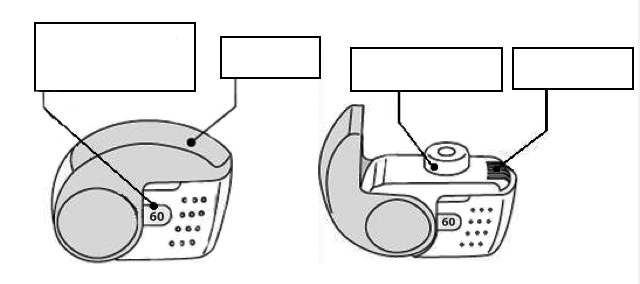 Lai saņemtu devu no sava Nexthaler inhalatora, jāveic tikai trīs vienkārši soļi: Jāatver, Jāinhalē, Jāaizver.D. Pirms jauna Nexthaler inhalatora lietošanasAtveriet maisiņu un izņemiet savu inhalatoru.Nelietojiet savu inhalatoru, ja maisiņš nav noslēgts vai arī tas ir bojāts - atdodiet to personai, kura Jums to ir izsniegusi un saņemiet jaunu.Izmantojiet uz kastītes esošo etiķeti, lai uzrakstītu datumu, kad Jūs esat atvēris maisiņu.Pārbaudiet savu inhalatoru.Ja Jūsu inhalators izskatās salūzis vai bojāts - atdodiet to personai, kura Jums to ir izsniegusi un saņemiet jaunu.Pārbaudiet devu skaitītāja lodziņu. Ja Jūsu inhalators ir pilnīgi jauns, devu skaitītāja lodziņā Jūs redzēsiet“60”.Nelietojiet savu inhalatoru, ja redzamais cipars ir mazāks par „60” - atdodiet to personai, kura Jums to ir izsniegusi un saņemiet jaunu.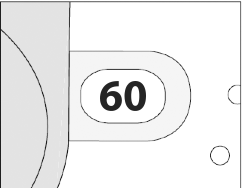 E. Kā lietot savu Nexthaler inhalatoruJa Jūs neesat pārliecināts, vai Jūs savu devu saņemat pareizi, konsultējieties ar farmaceitu vai ārstu.Ja Jūs neesat pārliecināts, vai devu skaitītājs ir pagājis uz leju par vienu iedaļu pēc inhalācijas, nogaidiet līdz nākamajai plānotajai devai un lietojiet to kā parasti. Nelietojiet papildus devu.E.1 AtvēršanaCieši turiet savu inhalatoru vertikālā stāvoklī.Pārbaudiet, cik devas ir atlikušas: jebkurš cipars starp “1” un “60” liecina, ka ir atlikušas devas.Ja devu skaitītāja lodziņā redzama “0”, devas nav atlikušas – iznīciniet savu inhalatoru un saņemiet jaunu.Atveriet vāciņu pilnībā.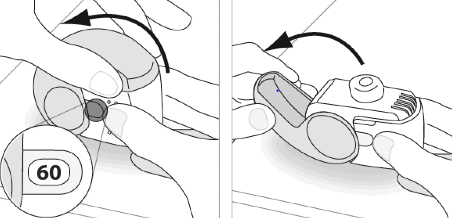 Pirms inhalācijas izelpojiet, cik vien tas ir komfortabli Jums.Neizelpojiet caur savu inhalatoru.E.2 InhalēšanaKad vien tas iespējams, veicot inhalāciju atrodieties vertikālā stāvokli – stāvus vai sēdus.Paceliet un pielieciet savu inhalatoru pie mutes un ievietojiet iemutni starp lūpām.Turot inhalatoru, neaizsedziet gaisa ventili.Neinhalējiet caur gaisa ventili.Veiciet ātru un dziļu ieelpu caur muti.Pēc devas lietošanas Jūs varat sajust garšu.Lietojot devu, Jūs varat sadzirdēt vai sajust klikšķi.Neinhalējiet caur degunu.Inhalācijas laikā turiet iemutni cieši saspiestu starp lūpām.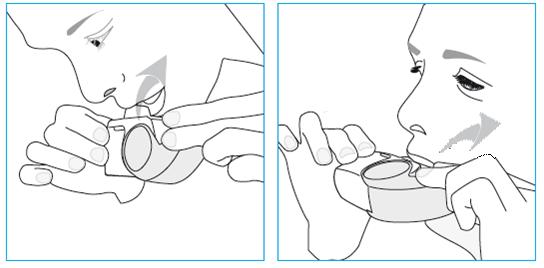 Izņemiet inhalatoru no mutes.Aizturiet elpu uz 5 līdz 10 sekundēm vai tik ilgi, cik tas ir komfortabli.Veiciet lēnu izelpu.Neizelpojiet caur savu inhalatoru.E.3 AizvēršanaNovietojiet savu inhalatoru atpakaļ vertikālā stāvoklī un kārtīgi aizveriet vāciņu.Pārliecinieties, ka devu skaitītājs ir pagājis uz leju par vienu vienību.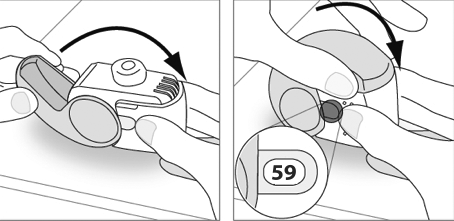 Ja Jums nepieciešama vēl viena deva, atkārtojiet soļus no E.1 līdz E.3.F. TīrīšanaParasti nav nepieciešams tīrīt inhalatoru.Nepieciešamības gadījumā Jūs varat tīrīt savu inhalatoru pēc lietošanas ar sausu auduma vai drānas gabaliņu.Netīriet savu inhalatoru ar ūdeni vai citiem šķidrumiem. Uzturiet to sausu.G. Uzglabāšana un atkritumu likvidēšanaInformāciju par uzglabāšanas nosacījumiem un norādījumus par atkritumu likvidēšanu skatīt 5. punktā.Ja Jūs esat lietojis Foster Nexthaler vairāk nekā noteiktsnekavējoties sazinieties ar ārstu vai tuvākās slimnīcas neatliekamās palīdzības nodaļu, lai iegūtu padomu. Līdzi ņemiet savas zāles, lai cilvēki varētu redzēt, ko Jūs esat lietojuši;iespējamas blakusparādības. Ja Jums novērojami jebkādi neparasti simptomi, pastāstiet to ārstam, jo viņš (-a) var vēlēties veikt papildus analīzes vai izlemt par citiem nepieciešamajiem pasākumiem, kas jāveic.Ja Jūs esat aizmirsis lietot Foster NexthalerLietojiet to tiklīdz atceraties. Ja ir pienācis gandrīz laiks nākamās devas lietošanai, izlaidiet aizmirsto devu un turpiniet ar nākamo devu noteiktajā laikā. Nelietojiet dubultu devu.Ja Jūs pārtraucat lietot Foster NexthalerArī tad, ja Jūs jūtaties labāk, nepārtrauciet Foster Nexthaler lietošanu vai nesamaziniet devu. Ja Jūs to vēlaties darīt, pārrunājiet to ar ārstu. Ļoti svarīgi lietot Foster Nexthaler katru dienu, kā to nozīmējis ārsts, arī tad, ja Jums nav simptomu.Ja Jums ir kādi jautājumi par šo zāļu lietošanu, jautājiet ārstam vai farmaceitam.4.	Iespējamās blakusparādībasTāpat kā visas zāles, šīs zāles var izraisīt blakusparādības, kaut arī ne visiem tās izpaužas.Līdzīgi citām inhalējamām terapijām, tūlīt pēc Foster Nexthaler lietošanas pastāv elpas trūkuma, klepus un sēkšanas pasliktināšanās risks, ko sauc par paradoksālām bronhospazmām. Ja tas tā notiek, nekavējoties PĀRTRAUCIET Foster Nexthaler lietošanu un nekavējoties lietojiet savu tūlītējās darbības inhalējamo „atvieglotāju”, lai ārstētu simptomus. Jums nekavējoties jāsazinās ar ārstu.Nekavējoties pastāstiet ārstam, ja Jums novērojamas alerģiskas reakcijas, piemēram, alerģiskas ādas reakcijas, ādas nieze, izsitumi uz ādas, ādas apsārtums, ādas vai gļotādu, it īpaši acu, sejas, lūpu un rīkles, pietūkums.Citas iespējamās Foster Nexthaler blakusparādības ir uzskaitītas zemāk, atbilstoši to sastopamības biežumam.Bieži (var ietekmēt mazāk kā 1 cilvēku no 10):trīce;pneimonija (plaušu infekcija) HOPS slimniekiem.Pastāstiet ārstam, ja Foster Nexthaler lietošanas laikā Jums rodas jebkas no tālāk minētā, jo tie varētu būt plaušu infekcijas simptomi:drudzis vai drebuļi;pastiprināta gļotu veidošanās, gļotu krāsas izmaiņas;klepus pastiprināšanās vai elpošanas grūtību pastiprināšanās.Retāk (var ietekmēt mazāk kā 1 cilvēku no 100):saaukstēšanās simptomi, kakla iekaisums;sēnīšu infekcijas (mutes dobuma un rīkles). No šīm blakusparādībām var izvairīties, skalojot muti ar ūdeni un tīrot zobus uzreiz pēc inhalācijas;Jūsu astmas simptomu pasliktināšanās;aizsmakumsklepus;patoloģiski paātrināta sirdsdarbība;patoloģiski lēna sirdsdarbība;stipras sāpes krūškurvī;galvassāpes;slikta dūša;noguruma sajūta vai nervozitāte;izmaiņas elektrokardiogrammā (EKG);pazemināts kortizola līmenis urīnā vai asinīs;paaugstināts kālija līmenis asinīs;paaugstināts glikozes līmenis asinīs;paaugstināts taukvielu līmenis asinīs.Nav zināmineskaidra redze.Blakusparādības, par kurām ziņots, lietojot līdzīgas inhalējamās zāles, kas satur beklometazona dipropionātu un/vai formoterolu, ir:sirdsklauves;neregulāra sirdsdarbība;patoloģiska vai izmainīta garšas sajūta;muskuļu sāpes un muskuļu krampji;nemiers, reibonis;trauksmes sajūta;miega traucējumi;strauji pazemināts kālija līmenis asinīs;paaugstināts/pazemināts asinsspiediens.Ilgstoša, lielu devu inhalējamo kortikosteroīdu lietošana var izraisīt sistēmisku iedarbību, kas ietver:virsnieru dziedzeru darbības traucējumus (adrenosupresiju);kaulu stipruma samazināšanos;augšanas aizkavēšanos bērniem un pusaudžiem;palielinātu spiedienu acīs (glaukoma), kataraktu;strauju ķermeņa masas palielināšanos, it īpaši sejas un rumpja;miega traucējumus, depresiju vai uztraukuma sajūtu, nemieru, nervozitāti, pārmērīgu uzbudinājumu vai aizkaitināmību. Šīs reakcijas visdrīzāk iespējamas bērniem;patoloģiska uzvedība.Ziņošana par blakusparādībāmJa Jums rodas jebkādas blakusparādības, konsultējieties ar ārstu vai farmaceitu. Tas attiecas arī uz iespējamajām blakusparādībām, kas nav minētas šajā instrukcijā. Jūs varat ziņot par blakusparādībām arī tieši, Zāļu valsts aģentūrai, Jersikas ielā 15, Rīgā, LV 1003. Tīmekļa vietne: www.zva.gov.lvZiņojot par blakusparādībām, Jūs varat palīdzēt nodrošināt daudz plašāku informāciju par šo zāļu drošumu.5.	Kā uzglabāt Foster NexthalerUzglabāt bērniem neredzamā un nepieejamā vietā.Nelietot šīs zāles pēc derīguma termiņa beigām, kas norādīts uz kartona kastītes, maisiņa un etiķetes pēc „EXP:”. Derīguma termiņš attiecas uz norādītā mēneša pēdējo dienu.Uzglabāt oriģinālā iepakojumā, lai pasargātu no mitruma. Inhalatoru no maisiņa drīkst izņemt tikai īsi pirms pirmās lietošanas reizes.Pirms maisiņa atvēršanasŠīm zālēm nav nepieciešama īpaša uzglabāšanas temperatūra.Pēc maisiņa atvēršanasUzglabāt temperatūrā līdz 25ºC.Pēc pirmās maisiņa atvēršanas šīs zāles jāizlieto 6 mēnešu laikā.Izmantojiet etiķeti uz kastītes, kur uzrakstīt datumu, kad Jūs esat atvēris (-usi) maisiņu.Neizmetiet zāles kanalizācijā vai sadzīves atkritumos. Vaicājiet farmaceitam, kā izmest zāles, kuras vairs nelietojat. Šie pasākumi palīdzēs aizsargāt apkārtējo vidi.6.	Iepakojuma saturs un cita informācijaKo Foster Nexthaler saturAktīvās vielas ir beklometazona dipropionāts un formoterola fumarāta dihidrāts.Katrs dozēts izsmidzinājums pa 20 mg satur 200 mikrogramus beklometazona dipropionāta un 12 mikrogramus formoterola fumarāta dihidrāta. Tas atbilst piegādātajai devai (no izsmidzinātāja) pa 173,9 mikrogramiem beklometazona dipropionāta un 10,4 mikrogramiem formoterola fumarāta dihidrāta.Citas sastāvdaļas ir laktozes monohidrāts (kas satur nelielu daudzumu piena olbaltumvielu) un magnija stearāts.Foster Nexthaler ārējais izskats un iepakojumsŠīs zāles ir pieejamas plastmasas inhalatorā (ko sauc par Nexthaler), kas satur baltu vai gandrīz baltu inhalācijas pulveri.Katrs iepakojums satur vienu, divus vai trīs inhalatorus, kas katrs nodrošina 60 izsmidzinājumus.Katrs inhalators ir iepakots noslēgtā maisiņā (alumīnija folijas iepakojumā).Visi iepakojuma lielumi tirgū var nebūt pieejami.Reģistrācijas apliecības īpašnieksChiesi Pharmaceuticals GmbH, Gonzagagasse 16/16, 1010 Vienna, AustrijaRažotājsChiesi Farmaceutici S.p.A., Via San Leonardo 96, 43122 Parma, ItālijaChiesi Pharmaceuticals GmbH, Gonzagagasse 16/16, AT- 1010 Vienna, AustrijaChiesi SAS, 2 rue des Docteurs Alberto et Paolo Chiesi, 41260 La Chaussee Saint Victor, FrancijaŠīs zāles Eiropas Ekonomikas zonas (EEZ) dalībvalstīs ir reģistrētas ar šādiem nosaukumiem:Šī lietošanas instrukcija pēdējo reizi pārskatīta 2020.gada septembrī.Beļģija: Inuvair NEXThalerGrieķija: Inuvair NEXThalerBulgārija: Foster NEXThalerĪrija: Fostair Nexthaler 200 micrograms/12 micrograms per metered dose inhalation powderKipra: Foster NEXThalerItālija: InuverDānija: Innovair NexthalerLatvija: Foster Nexthaler 200 mikrogrami/12 mikrogrami izsmidzinājumā, inhalācijas pulverisIgaunija: Foster NEXThalerLietuva: FosterSomija: Innovair nexthaler 200 mikrog/12 mikrog/inhalaatio, inhalaatiojauheLuksemburga: Inuvair NEXThalerFrancija: Formodual NEXThalerNorvēģija: InuxairVācija: KANTOS MASTER NEXThaler 200 Mikrogramm / 12 Mikrogramm pro Inhalation Pulver zur InhalationRumānija: Foster NEXThaler 200 micrograme/12 micrograme pulbere de inhalatZviedrija: Innovair nexthalerSpānija: Formodual NEXThaler